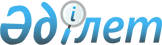 Қазақстан Республикасы Үкіметінің кейбір шешімдеріне өзгерістер мен толықтырулар енгізу туралыҚазақстан Республикасы Үкіметінің 2018 жылғы 12 қаңтардағы № 8 қаулысы.
      Қазақстан Республикасының Үкіметі ҚАУЛЫ ЕТЕДІ:
      1. Қоса беріліп отырған Қазақстан Республикасы Үкіметінің кейбір шешімдеріне енгізілетін өзгерістер мен толықтырулар бекітілсін.
      2.  Осы қаулы 2021 жылғы 1 қаңтардан бастап қолданысқа енгізілетін өзгерістер мен толықтырулардың 1 және 2-тармақтарын, 3-тармағының  үшінші, төртінші, жетінші және сегізінші абзацтарын қоспағанда, алғашқы ресми жарияланған күнінен кейін күнтізбелік он күн өткен соң қолданысқа енгізіледі. Қазақстан Республикасы Үкіметінің кейбір шешімдеріне енгізілетін өзгерістер мен толықтырулар 
      1. "Босқын мәртебесін беру, ұзарту, одан айыру және оны тоқтату ережесін бекіту туралы" Қазақстан Республикасы Үкіметінің 2010 жылғы 9 наурыздағы № 183 қаулысында (Қазақстан Республикасының ПҮАЖ-ы, 2010 ж., № 24, 176-құжат):
      көрсетілген қаулымен бекітілген Босқын мәртебесін беру, ұзарту, одан айыру және оны тоқтату ережесінде:
      3-тармақтың бірінші бөлігі мынадай редакцияда жазылсын:
      "3. Босқын мәртебесін беру туралы шешімді уәкілетті органның аумақтық бөлімшесі босқын мәртебесін беру, ұзарту, одан айыру және оны тоқтату рәсімдерін жүзеге асыру жөніндегі комиссияның ұсынуы бойынша осы адам Қазақстан Республикасының заңнамасына сәйкес дактилоскопиялық тіркеуден өткен жағдайда босқын мәртебесін беру туралы өтінішхат тіркелген күннен бастап үш ай ішінде қабылдайды.". 
      2. Күші жойылды - ҚР Үкіметінің 01.09.2023 № 758 (алғашқы ресми жарияланған күнінен кейін күнтізбелік он күн өткен соң қолданысқа енгізіледі) қаулысымен.

      3. Күші жойылды - ҚР Үкіметінің 01.09.2023 № 758 (алғашқы ресми жарияланған күнінен кейін күнтізбелік он күн өткен соң қолданысқа енгізіледі) қаулысымен.


					© 2012. Қазақстан Республикасы Әділет министрлігінің «Қазақстан Республикасының Заңнама және құқықтық ақпарат институты» ШЖҚ РМК
				
      Қазақстан РеспубликасыныңПремьер-Министрі

Б. Сағынтаев
Қазақстан  Республикасы
Үкіметінің
2018 жылғы 12 қаңтардағы
№  8 қаулысымен
бекітілген                 